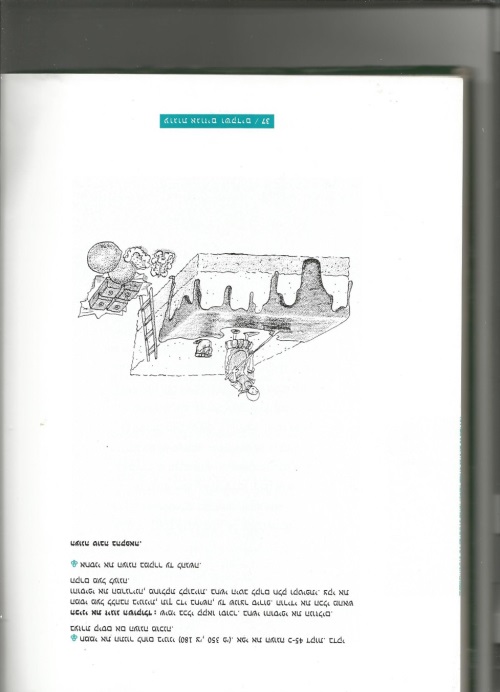 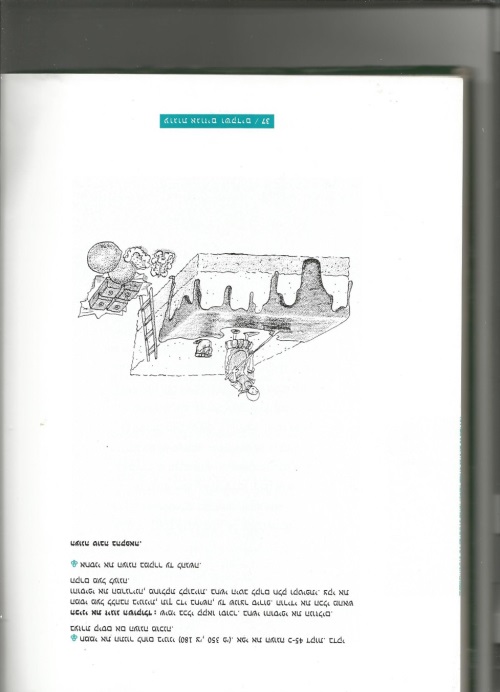 דגם לכתיבת תשובה בספרותמוצג להלן תהליך המענה על שאלה המורכב מארבעה שלבים:א.	פיצוח השאלה.ב.	תכנון הכתיבהג.	כתיבת התשובהד.	הפעלת משוב ובקרהשלב א'-פיצוח השאלה1.	קראו היטב את השאלה עד סופה.לדוגמה: יצירות רבות מתארות מתח בין היחיד לחברה. הסבר והדגם מתח כזה על פי ספר           קריאה שקראת.2.	סמנו בקו תחתון את ההיגד המופיע בתחילתה (אם יש היגד).	לדוגמה: יצירות רבות מתארות מתח בין היחיד לחברה.3.	מרקרו בכל סעיף את מילות ההוראה/השאלה ואת המידע המהותי לָמָעֲנֶה (המידע שבלעדיו לא ניתן להבין מה נדרש לצורך המָעֲנֶה) .הסבר והדגם מתח כזה על פי ספר קריאה שקראת.4.	אם יש יותר מהוראה אחת מַסְפְּרוּ את ההוראות. 	 	  1     2לדוגמה: הסבר והדגם מתח כזה על פי ספר קריאה שקראת.5.	המללת השאלה במילים אחרות בע"פ, כאינדיקציה (סופית) להבנתה.שלב ב' – תכנון הכתיבהתכננו והציגו את חלקי התשובה בסכמה קלאסית.בסכמה זו יש לציין  בראשי פרקים את הנושאים עליהם תתבסס התשובה.שלב ג' –כתיבת התשובהכתבו תשובה בהירה, תוך מתן ביטוי בדגם הכתיבה לשלושת המ"מים:תשובה מאורגנת, מדוייקת ומלאה. להלן סכמת התשובה:	טיפים:פתיח: יש להדגיש כי בראש התשובה חייב הכותב לציין את שם היצירה אליה מתייחסת התשובה, כיוון שתלמידים רבים נוטים להשמיט את שם היצירה. הרחבת המידע: א.  הרחבה באמצעות שאילת שאלות כמו: היכן? מתי? איך? באיזה אופן? מהן הסיבות? מהם הגורמים? מהן התוצאות? ב. הרחבה באמצעות תיאורים המסבירים מראה, אופי, תכונות. בנוסף, ניתן להרחיב באמצעות המתארים השונים כמו: מתאר סיבה, מתאר תוצאה, מתאר תכלית וכדומה. דוגמאות: יש להסביר את הקשר והמשמעות של כל דוגמה להבנת מהות השאלה (הדגם והסבר).קָשָרים: לקָשָרים חשיבות רבה, שכן הם מסייעים בהבנת רצף הכתוב, ומתוך כך  מייצרים תשובה הבנויה נכון, כלומר בלכידות. להלן מס' קשרים נפוצים:קשרי רצף: בנוסף..., זאת ועוד..., הראשון, השני..., בתחילה, בהמשך, לבסוף...קשרי השוואה וניגוד:  בדומה ל.../בשונה מ..., בהשוואה ל..., מצד אחד/שני...., לעומת זאת...קשרי הדגמה:  למשל..., כגון..., כמו..., לדוגמה... שלב ד' –משוב/בקרהלאחר סיום כתיבת התשובה, יש לקרוא אותה ולהפעיל בקרה על הכתיבה, על פי הקריטריונים הבאים:האם ניתן מענה לכל רכיבי השאלה (פרש, תאר, הסבר והדגם, בסס, פרט, נמק, השווה).   בעת הבדיקה, מומלץ לסמן על דף המבחן כל רכיב עליו ניתן מענה, כדי למנוע השמטה של אחד הרכיבים.האם התשובה כתובה בהתאם לקריטריונים הבאים:מבנה: האם ניתן מענה לכל רכיבי השאלה? האם יש הפרדה בין הסעיפים? האם נעשה שימוש נכון            בסימני הפיסוק? האם הוצגו קישורים בין חלקי התשובה והאם הם נכונים?תוכן: האם התשובה מפורטת מספיק? האם התשובה בהירה – מאורגנת, מדוייקת ומלאה?האם התשובה בהתאם לנדרש, והאם לא הוצג מידע מיותר?האם המידע הודגם בהתאם לנדרש? (חשוב לציין כי יש לדייק בפרטים המודגמים, שכן פרטים שגויים או שאינם מדוייקים, פוגעים בציון).לשון ושפה: האם המשלב השפתי והמבנים התחביריים תקינים (שימוש במשפטים מורכבים)? האם                     נמנעתי משימוש בסלנג? 